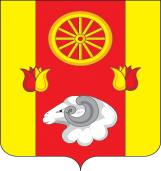 РОССИЙСКАЯ ФЕДЕРАЦИЯРОСТОВСКАЯ ОБЛАСТЬ РЕМОНТНЕНСКИЙ РАЙОН                           МУНИЦИПАЛЬНОЕ ОБРАЗОВАНИЕ                                                            «ПЕРВОМАЙСКОЕ СЕЛЬСКОЕ ПОСЕЛЕНИЕ»СОБРАНИЕ  ДЕПУТАТОВ ПЕРВОМАЙСКОГО СЕЛЬСКОГО                           ПОСЕЛЕНИЯРЕШЕНИЕ  №4931.05.2022                                                                             с. Первомайское                                      О  внесении изменений в решение Собрания депутатов Первомайского сельского поселения от 10.11.2014 г. № 66 «Об утверждении положения «О порядке управления и распоряжения муниципальной собственностью муниципальногообразования «Первомайское сельское поселение»       В целях приведения в соответствие с федеральными и областными законодательными актами, Собрание депутатов Первомайского сельского поселенияРЕШИЛО:      1. Внести  в решение Собрания депутатов Первомайского сельского поселения  от 10 ноября 2014 года № 66 «Об утверждении Положения «О порядке управления и распоряжения муниципальной собственностью муниципального образования «Первомайское сельское поселение»» следующие изменения:1.1. Статью 9 главы 3 «Реестр муниципального имущества муниципального образования «Первомайское сельское поселение»» исключить из утвержденного Решения.2. Настоящее решение подлежит опубликованию  на официальном сайте Администрации Первомайского сельского поселения.3. Контроль исполнения настоящего решения оставляю за собой.Председатель Собрания депутатов -   Глава Первомайского сельского поселения                                          О.Н. Репкина